TituloBeca de sistemasEntidad ColaboradoraKEYKUMO, S.L   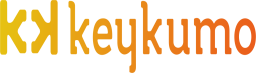 DescripciónEl alumno se familiar con los grandes sistemas informáticos empresariales. De la mano del tutor asimilará los conceptos necesarios para comprender su funcionamiento y la relación entre los sistemas de comunicaciones, almacenamiento y cómputo. Así mismo se introducirá en las tecnologías de virtualización de servidores. Con los conocimientos adquiridos, el alumno será capaz de realizar una administración básica de Mare separe, Microsoft Active Directory, Microsoft Exchange, Symantec Backup Exec, configuracion de switches, firewalls basados en tecnología Fortinet y otras tareas relacionadas con el diseño, instalación e implantación de sistemas informáticos, así como las fases para la correcta finalización del proyecto.   RequisitosConocimientos en almacenamientoEstructura y funcionamiento del disco.Agrupaciones lógicas de discos / RAID.Conocer las diferentes tecnologías y sus diferencias: SATA, SAS, SSD, etc.Conocimientos en redesConceptos básicos de capa 2: Redes Ethernet, VLANs, QoS, Wifi.Conceptos básicos de capa 3: IP routing.Conceptos básicos modelo cliente/servidor, redes P2P.Conocimientos en administración de sistemas operativosLinux/Windows. Tareas de mantenimiento, backup, etc.Tareas programadas.Conocimientos en las siguientes tecnologías:Administración y manejo nivel medio de sistemas Windows.Administración y manejo nivel bajo de sistemas Linux.Conocimientos de Inglés a nivel conversación.Carácter dinámico y proactivo. TitulacionesGrado en Ingeniería InformáticaGrado en Matemáticas e Informática.Ayuda al estudio450 euros/mes.Horas Semanales25Entidad ColaboradoraKEYKUMO, S.LTutor profesionalPablo FernándezDirección centro trabajo  C/ Hermosilla nº 64, 28001 Madrid (Madrid), EspañaDescripción de la empresaKeykumo es una consultora de servicios informáticos que nace con el objetivo de ofrecer soluciones de negocio, mantenimiento de infraestructuras tecnológicas y especialización en proyectos de IT. Tenemos la capacidad de adaptarnos a cualquier área de negocio basando nuestro éxito en la principal fortaleza de la compañía, alta experiencia y adaptabilidad de nuestro equipo técnico. Nuestra competencia se ha basado en las soluciones ofrecidas a distintos clientes de gran envergadura dentro de los sectores: motor, retail, financiero, entretenimiento, alimentación etc.      http://www.keykumo.es/Plazas libres1/1Contacto SelecciónEduardo López Luna | Recursos Humanos | Email: ell@polarity.es